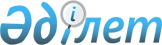 Мәслихаттың 2017 жылғы 30 қарашадағы № 170 "Сот шешімімен коммуналдық меншікке түскен болып танылған иесіз қалдықтарды басқару қағидаларын бекіту туралы" шешімінің күші жойылды деп тану туралыҚостанай облысы Лисаков қаласы мәслихатының 2021 жылғы 13 тамыздағы № 57 шешімі. Қазақстан Республикасының Әділет министрлігінде 2021 жылғы 26 тамызда № 24105 болып тіркелді
      "Құқықтық актілер туралы" Қазақстан Республикасы Заңының 27-бабына сәйкес Лисаков қалалық мәслихаты ШЕШТІ:
      1. Мәслихаттың "Сот шешімімен коммуналдық меншікке түскен болып танылған иесіз қалдықтарды басқару қағидаларын бекіту туралы" 2017 жылғы 30 қарашадағы № 170 (Нормативтік құқықтық актілерді мемлекеттік тіркеу тізілімінде № 7409 болып тіркелген) шешімінің күші жойылды деп танылсын.
      2. Осы шешім алғашқы ресми жарияланған күнінен кейін күнтізбелік он күн өткен соң қолданысқа енгізіледі.
					© 2012. Қазақстан Республикасы Әділет министрлігінің «Қазақстан Республикасының Заңнама және құқықтық ақпарат институты» ШЖҚ РМК
				
      Қалалық мәслихатының хатшысы 

С. Шалдыбаева
